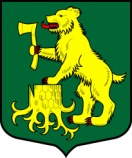 АДМИНИСТРАЦИЯМУНИЦИПАЛЬНОГО ОБРАЗОВАНИЯ ПЧЕВЖИНСКОЕ СЕЛЬСКОЕ ПОСЕЛЕНИЕ
КИРИШСКОГО МУНИЦИПАЛЬНОГО РАЙОНА ЛЕНИНГРАДСКОЙ ОБЛАСТИПОСТАНОВЛЕНИЕВ соответствии с Бюджетным кодексом Российской Федерации, Федеральным законом Российской Федерации от 06 октября 2003 года № 131-ФЗ «Об общих принципах организации местного самоуправления в Российской Федерации», руководствуясь Порядком формирования, реализации и оценки эффективности муниципальных программ муниципального образования Пчевжинское сельское поселение Киришского муниципального района Ленинградской области, утвержденным постановлением Администрации Пчевжинского сельского поселения от 28 сентября 2015 года № 142, Администрация муниципального образования Пчевжинское сельское поселение Киришского муниципального района Ленинградской области  ПОСТАНОВЛЯЕТ:1. Утвердить детальный план-график финансирования муниципальной программы «Стимулирование экономической активности муниципального образования Пчевжинское сельское поселение Киришского муниципального района Ленинградской области» на 2017 год согласно Приложению № 1 к настоящему Постановлению. 	2. Опубликовать настоящее постановление в газете «Лесная республика».3. Настоящее постановление вступает в силу после его официального опубликования.4. Контроль за исполнением настоящего постановления оставляю за собой.Глава администрации								Поподько Х.Х.Разослано: в дело-2, бухгалтерия, Поподько Х.Х.,. Комитет финансов, КСП, прокуратура, газета «Лесная республика»Приложение К Постановлению № 74  от 11.05.2017г.Детальный план-график финансирования муниципальной программы «Стимулирование экономической активности муниципального образованияПчевжинское сельское поселение Киришского муниципального района Ленинградской области» на 2017 годот11мая 2017 годап. Пчевжа№74Об утверждении детального плана-графика финансирования муниципальной программы  «Стимулирование экономической активности муниципального образования Пчевжинское сельское поселение Киришского муниципального района Ленинградской области» на 2017 год.№п/пНаименования подпрограммы, мероприятияОтветственный исполнительОжидаемый результат  реализации мероприятияГод начала реализацииГод окончания реализацииОбъем ресурсного обеспечения, тыс. руб.Объем ресурсного обеспечения, тыс. руб.№п/пНаименования подпрограммы, мероприятияОтветственный исполнительОжидаемый результат  реализации мероприятияГод начала реализацииГод окончания реализацииОбъем ресурсного обеспечения, тыс. руб.Объем ресурсного обеспечения, тыс. руб.№п/пНаименования подпрограммы, мероприятияОтветственный исполнительОжидаемый результат  реализации мероприятияГод начала реализацииГод окончания реализацииВсегоВ т.ч. на 2017 год123456781Обеспечение функционирования общественных баньАдминистрация Пчевжинского сельского поселенияСоздание оптимальных условий для деятельности организаций, оказывающих банные услуги201620172888,78942,701.1Субсидии в целях возмещения затрат в связи с оказанием банных услуг населению Администрация Пчевжинского сельского поселенияСоздание оптимальных условий для деятельности организаций, оказывающих банные услуги201620172698,18842,701,2Ремонт общественной баниАдминистрация Пчевжинского сельского поселенияСоздание оптимальных условий для деятельности организаций, оказывающих банные услуги20162017190,60100,00